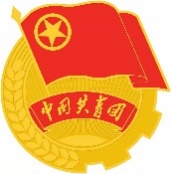 浙江大学材料科学与工程学院某某团支部对标定级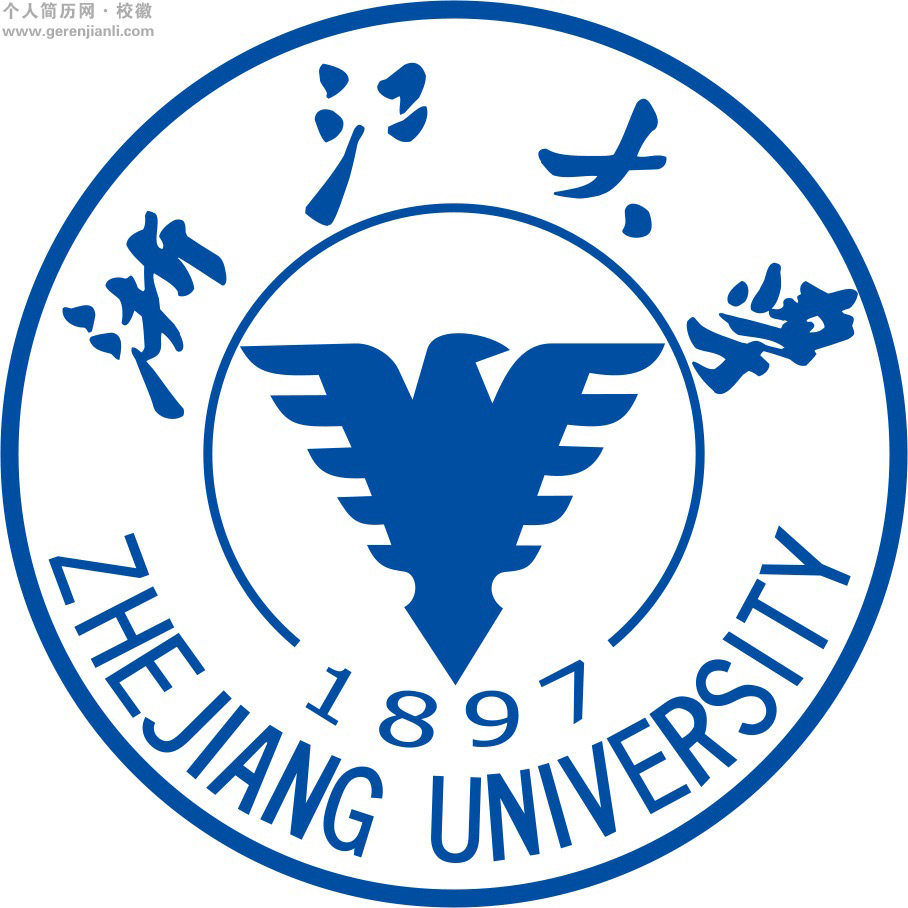 补充材料2021年11月1. 班子配备齐整（5分）上交书记、副书记、委员名单，支委会不少于3人（3分）；上交换届大会会议记录（2分），议程不合规不得分。2. 班子运转有序（5分）上交支委分工清单，各司其职（5分），无清单或无支委会不得分。3. 团员信息完整（10分）上交团员信息名单，与智慧团建人数不符的递交说明（5分，无说明每人扣1分）；每周青年大学习参与率（5分）。4. 入团程序规范（10分）如本年度有入团的同学，上交智慧团建系统录入截图；如没有，填“无”。（10分）5. 基础团务规范（5分）按时上交团费，提交2021年上半年团费上交明细（5分）。6. 党史学习教育（10分）上交学习记录与“智慧团建”系统截图。开展超过5次为10分，每少一次扣2分。7. 组织生活会（5分）上交组织生活会记录与“智慧团建”系统截图。未开展直接定级为软弱涣散团支部。8. “三会两制一课”（10分）上交团员大会、支委会、团课记录，2021年9月至今开展过团员大会、支委会（5分），2021年度开展过团课（5分）。9. 组织设置规范（5分）回答问题：什么是保留团籍党员？上交该问题答案。（5分）团支部团员少于3名或超过50名不得分。10. “智慧团建”应用（5分）上交智慧团建“团干部列表”截图（5分），人员姓名标红、与第一项名单不一致的不得分。11. 团员先进性评价（5分）上交团员教育评议会记录与评议结果（5分），无评议结果不得分。12. 规范使用团的标识（5分）回答问题：团旗团徽的下载方式是什么？上交该问题答案（5分）。13. 团员先进性彰显（10分）回答问题：如何成为注册志愿者？上交该问题答案（5分）。支部、团员获校级以上表彰（每名1分，5名及以上5分，支部获奖直接获得5分），上交相关证明材料。14. 服务中心大局成效（5分）上交品牌活动内容和活动记录，没有不得分。15. 加强“推优入党”（5分）上交本年度推优大会会议记录，本年度未推优的回答问题：推优大会的议程有哪些？（3分）上交递交入党申请书的名单（2分）。